	, 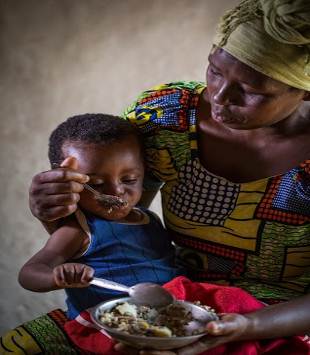 